   Rencana Kegiatan Perkuliahan     Penugasan Makalah, Minimal makalah 10 halaman dan maksimal 20 halaman dengan ketentuan ukuran kertas A4, margin 3-3-3-3, spasi 1, Times News Roman, Ukuran 12, dan teknik penulisan refrensi (footnote dan daftar pustaka) menggunakan Turabian secara konsisten, serta referensi min. 5 (Buku/Kitab min. 3, dan selebihnya bebas [ensiklopedi, kamus, jurnal, majalah, kitab, internet, dsb); dengan sistematika format jurnal sebagai berikut; Judul (Title), Penulis (Author), Abstrak, Kata Kunci, Pendahuluan (Introduction), Penelitian Terdahulu (Literature Review), Metodologi Penulisan, Konsep Dasar, Pembahasan dan Diskusi, Kesimpulan, dan Daftar Pustaka.Presentasi makalah.Review Artikel di Jurnal, Terdiri dari beberapa komponen : Judul Artikel, Nama Jurnal, Vol.No, Halaman, Tahun, Penulis, Tujuan Penelitian, Subjek Penelitian, Metodologi Penelitian, Hasil, Kelebihan, Kelemahan, dan Sumber Bacaan.Resume Buku, Meresume salah satu buku referensi utama ditulis tangan dibuku tulis 30 lembar menggunakan tinta hitam.Membuat Essai, menulis essai kapita selekta sejarah peradaban Islam. Ketentuan : Pengantar/pendahuluan/pembuka: latar belakang (dan tujuan) dikemas dalam bentuk yang menarik agar pembaca tertarik. Isi: uraian permasalahan menurut pandangan pribadi penulisnya (dapat dilengkapi contoh-contoh, data, fakta, perbandingan, disertai kutipan, anekdot, dan sebagainya). Penutup: Kesimpulan, Saran dan Implikasi.         	 Rubrik Penilaian Sikap     Nama Mahasiswa :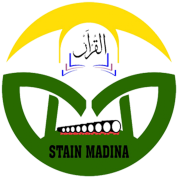 SEKOLAH TINGGI AGAMA ISLAM NEGERI MANDAILING NATAL PROGRAM STUDI MANAJEMEN BISNIS SYARIAHSEKOLAH TINGGI AGAMA ISLAM NEGERI MANDAILING NATAL PROGRAM STUDI MANAJEMEN BISNIS SYARIAHSEKOLAH TINGGI AGAMA ISLAM NEGERI MANDAILING NATAL PROGRAM STUDI MANAJEMEN BISNIS SYARIAHSEKOLAH TINGGI AGAMA ISLAM NEGERI MANDAILING NATAL PROGRAM STUDI MANAJEMEN BISNIS SYARIAHSEKOLAH TINGGI AGAMA ISLAM NEGERI MANDAILING NATAL PROGRAM STUDI MANAJEMEN BISNIS SYARIAHKode DokumenRENCANA PEMBELAJARAN SEMESTERRENCANA PEMBELAJARAN SEMESTERRENCANA PEMBELAJARAN SEMESTERRENCANA PEMBELAJARAN SEMESTERRENCANA PEMBELAJARAN SEMESTERRENCANA PEMBELAJARAN SEMESTERRENCANA PEMBELAJARAN SEMESTERRENCANA PEMBELAJARAN SEMESTERMATA KULIAHMATA KULIAHKODERumpun KeilmuanBobot (SKS)SemesterTgl PenyusunanTgl PenyusunanInvestasi Keuangan IslamInvestasi Keuangan IslamILMU EKONOMI15  Agustus 202215  Agustus 2022OTORISASIOTORISASIDosen PengampuKoordinator Konsorsium KeilmuanKoordinator Konsorsium KeilmuanKoordinator Konsorsium KeilmuanKetua ProdiKetua ProdiOTORISASIOTORISASIMuhlisah Lubis M.MArwin, M.AArwin, M.AArwin, M.AAndy Hakim, M.M.Andy Hakim, M.M.Capaian Pembelajaran Lulusan (CPL)Capaian Pembelajaran Lulusan (CPL)SikapBertakwa kepada Tuhan Yang Maha Esa dan mampu menunjukkan sikap religius;Menjunjung tinggi nilai kemanusiaan dalam menjalankan tugas berdasarkan agama, moral, dan etika;Berkontribusi dalam peningkatan mutu kehidupan bermasyarakat, berbangsa, bernegara, dan kemajuan peradaban berdasarkan Pancasila;Berperan sebagai warga negara yang bangga dan cinta tanah air, memiliki nasionalisme serta rasa tanggungjawab pada bangsa dan negara;Menghargai keaneka-ragaman budaya, pandangan, agama, dan kepercayaan serta pendapat atau temuan orisinal orang lain;Bekerjasama	dan	memiliki	kepekaan	sosial	serta	kepedulian	terhadap masyarakat dan lingkungan;Taat hukum dan disiplin dalam kehidupan bermasyarakat dan bernegara;Menginternalisasi nilai, norma, dan etika akademik;PengetahuanMampu mengidentifikasi dan menjelaskan investasi dan dasar-dasar investasi secara islam.Mampu mengidentifikasi, menjelaskan dan trampil dalam ber investasi secara islamMampu mengaplikasikan struktur bisnis pengelolaan investasi keuangan secara islam dalam kehidupan sehari-hari.Keterampilan UmumMampu menunjukkan serta menerapkan etika akademik, kinerja mandiri, bermutu, dan terukur.Mampu bersaing dengan Sarjana Pendidikan dari Perguruan Tinggi Umum.Keterampilan KhususTerampil dan Mampu menerapkan pembelajaran ilmu pengantar ekonomi.SikapBertakwa kepada Tuhan Yang Maha Esa dan mampu menunjukkan sikap religius;Menjunjung tinggi nilai kemanusiaan dalam menjalankan tugas berdasarkan agama, moral, dan etika;Berkontribusi dalam peningkatan mutu kehidupan bermasyarakat, berbangsa, bernegara, dan kemajuan peradaban berdasarkan Pancasila;Berperan sebagai warga negara yang bangga dan cinta tanah air, memiliki nasionalisme serta rasa tanggungjawab pada bangsa dan negara;Menghargai keaneka-ragaman budaya, pandangan, agama, dan kepercayaan serta pendapat atau temuan orisinal orang lain;Bekerjasama	dan	memiliki	kepekaan	sosial	serta	kepedulian	terhadap masyarakat dan lingkungan;Taat hukum dan disiplin dalam kehidupan bermasyarakat dan bernegara;Menginternalisasi nilai, norma, dan etika akademik;PengetahuanMampu mengidentifikasi dan menjelaskan investasi dan dasar-dasar investasi secara islam.Mampu mengidentifikasi, menjelaskan dan trampil dalam ber investasi secara islamMampu mengaplikasikan struktur bisnis pengelolaan investasi keuangan secara islam dalam kehidupan sehari-hari.Keterampilan UmumMampu menunjukkan serta menerapkan etika akademik, kinerja mandiri, bermutu, dan terukur.Mampu bersaing dengan Sarjana Pendidikan dari Perguruan Tinggi Umum.Keterampilan KhususTerampil dan Mampu menerapkan pembelajaran ilmu pengantar ekonomi.SikapBertakwa kepada Tuhan Yang Maha Esa dan mampu menunjukkan sikap religius;Menjunjung tinggi nilai kemanusiaan dalam menjalankan tugas berdasarkan agama, moral, dan etika;Berkontribusi dalam peningkatan mutu kehidupan bermasyarakat, berbangsa, bernegara, dan kemajuan peradaban berdasarkan Pancasila;Berperan sebagai warga negara yang bangga dan cinta tanah air, memiliki nasionalisme serta rasa tanggungjawab pada bangsa dan negara;Menghargai keaneka-ragaman budaya, pandangan, agama, dan kepercayaan serta pendapat atau temuan orisinal orang lain;Bekerjasama	dan	memiliki	kepekaan	sosial	serta	kepedulian	terhadap masyarakat dan lingkungan;Taat hukum dan disiplin dalam kehidupan bermasyarakat dan bernegara;Menginternalisasi nilai, norma, dan etika akademik;PengetahuanMampu mengidentifikasi dan menjelaskan investasi dan dasar-dasar investasi secara islam.Mampu mengidentifikasi, menjelaskan dan trampil dalam ber investasi secara islamMampu mengaplikasikan struktur bisnis pengelolaan investasi keuangan secara islam dalam kehidupan sehari-hari.Keterampilan UmumMampu menunjukkan serta menerapkan etika akademik, kinerja mandiri, bermutu, dan terukur.Mampu bersaing dengan Sarjana Pendidikan dari Perguruan Tinggi Umum.Keterampilan KhususTerampil dan Mampu menerapkan pembelajaran ilmu pengantar ekonomi.SikapBertakwa kepada Tuhan Yang Maha Esa dan mampu menunjukkan sikap religius;Menjunjung tinggi nilai kemanusiaan dalam menjalankan tugas berdasarkan agama, moral, dan etika;Berkontribusi dalam peningkatan mutu kehidupan bermasyarakat, berbangsa, bernegara, dan kemajuan peradaban berdasarkan Pancasila;Berperan sebagai warga negara yang bangga dan cinta tanah air, memiliki nasionalisme serta rasa tanggungjawab pada bangsa dan negara;Menghargai keaneka-ragaman budaya, pandangan, agama, dan kepercayaan serta pendapat atau temuan orisinal orang lain;Bekerjasama	dan	memiliki	kepekaan	sosial	serta	kepedulian	terhadap masyarakat dan lingkungan;Taat hukum dan disiplin dalam kehidupan bermasyarakat dan bernegara;Menginternalisasi nilai, norma, dan etika akademik;PengetahuanMampu mengidentifikasi dan menjelaskan investasi dan dasar-dasar investasi secara islam.Mampu mengidentifikasi, menjelaskan dan trampil dalam ber investasi secara islamMampu mengaplikasikan struktur bisnis pengelolaan investasi keuangan secara islam dalam kehidupan sehari-hari.Keterampilan UmumMampu menunjukkan serta menerapkan etika akademik, kinerja mandiri, bermutu, dan terukur.Mampu bersaing dengan Sarjana Pendidikan dari Perguruan Tinggi Umum.Keterampilan KhususTerampil dan Mampu menerapkan pembelajaran ilmu pengantar ekonomi.SikapBertakwa kepada Tuhan Yang Maha Esa dan mampu menunjukkan sikap religius;Menjunjung tinggi nilai kemanusiaan dalam menjalankan tugas berdasarkan agama, moral, dan etika;Berkontribusi dalam peningkatan mutu kehidupan bermasyarakat, berbangsa, bernegara, dan kemajuan peradaban berdasarkan Pancasila;Berperan sebagai warga negara yang bangga dan cinta tanah air, memiliki nasionalisme serta rasa tanggungjawab pada bangsa dan negara;Menghargai keaneka-ragaman budaya, pandangan, agama, dan kepercayaan serta pendapat atau temuan orisinal orang lain;Bekerjasama	dan	memiliki	kepekaan	sosial	serta	kepedulian	terhadap masyarakat dan lingkungan;Taat hukum dan disiplin dalam kehidupan bermasyarakat dan bernegara;Menginternalisasi nilai, norma, dan etika akademik;PengetahuanMampu mengidentifikasi dan menjelaskan investasi dan dasar-dasar investasi secara islam.Mampu mengidentifikasi, menjelaskan dan trampil dalam ber investasi secara islamMampu mengaplikasikan struktur bisnis pengelolaan investasi keuangan secara islam dalam kehidupan sehari-hari.Keterampilan UmumMampu menunjukkan serta menerapkan etika akademik, kinerja mandiri, bermutu, dan terukur.Mampu bersaing dengan Sarjana Pendidikan dari Perguruan Tinggi Umum.Keterampilan KhususTerampil dan Mampu menerapkan pembelajaran ilmu pengantar ekonomi.SikapBertakwa kepada Tuhan Yang Maha Esa dan mampu menunjukkan sikap religius;Menjunjung tinggi nilai kemanusiaan dalam menjalankan tugas berdasarkan agama, moral, dan etika;Berkontribusi dalam peningkatan mutu kehidupan bermasyarakat, berbangsa, bernegara, dan kemajuan peradaban berdasarkan Pancasila;Berperan sebagai warga negara yang bangga dan cinta tanah air, memiliki nasionalisme serta rasa tanggungjawab pada bangsa dan negara;Menghargai keaneka-ragaman budaya, pandangan, agama, dan kepercayaan serta pendapat atau temuan orisinal orang lain;Bekerjasama	dan	memiliki	kepekaan	sosial	serta	kepedulian	terhadap masyarakat dan lingkungan;Taat hukum dan disiplin dalam kehidupan bermasyarakat dan bernegara;Menginternalisasi nilai, norma, dan etika akademik;PengetahuanMampu mengidentifikasi dan menjelaskan investasi dan dasar-dasar investasi secara islam.Mampu mengidentifikasi, menjelaskan dan trampil dalam ber investasi secara islamMampu mengaplikasikan struktur bisnis pengelolaan investasi keuangan secara islam dalam kehidupan sehari-hari.Keterampilan UmumMampu menunjukkan serta menerapkan etika akademik, kinerja mandiri, bermutu, dan terukur.Mampu bersaing dengan Sarjana Pendidikan dari Perguruan Tinggi Umum.Keterampilan KhususTerampil dan Mampu menerapkan pembelajaran ilmu pengantar ekonomi.Capaian Pembelajaran Mata Kuliah (CPMK)Capaian Pembelajaran Mata Kuliah (CPMK)Mahasiswa mampu menguasai konsep investasi islam dan memutuskan investasi islam pada aset keuangan dari berbagai alternative investasi yang adaMahasiswa mampu menguasai konsep investasi islam dan memutuskan investasi islam pada aset keuangan dari berbagai alternative investasi yang adaMahasiswa mampu menguasai konsep investasi islam dan memutuskan investasi islam pada aset keuangan dari berbagai alternative investasi yang adaMahasiswa mampu menguasai konsep investasi islam dan memutuskan investasi islam pada aset keuangan dari berbagai alternative investasi yang adaMahasiswa mampu menguasai konsep investasi islam dan memutuskan investasi islam pada aset keuangan dari berbagai alternative investasi yang adaMahasiswa mampu menguasai konsep investasi islam dan memutuskan investasi islam pada aset keuangan dari berbagai alternative investasi yang adaDeskripsi singkat MKDeskripsi singkat MKMata kuliah ini membahas Investasi, dasar-dasar manajemen investasi, pengelompokan aset dan instrumen keuangan, fungsi ekonomi dari pasar keuangan, pasar derivatif, mekanisme perdagangan, resiko dan tingkat investasi dalam islam.Mata kuliah ini membahas Investasi, dasar-dasar manajemen investasi, pengelompokan aset dan instrumen keuangan, fungsi ekonomi dari pasar keuangan, pasar derivatif, mekanisme perdagangan, resiko dan tingkat investasi dalam islam.Mata kuliah ini membahas Investasi, dasar-dasar manajemen investasi, pengelompokan aset dan instrumen keuangan, fungsi ekonomi dari pasar keuangan, pasar derivatif, mekanisme perdagangan, resiko dan tingkat investasi dalam islam.Mata kuliah ini membahas Investasi, dasar-dasar manajemen investasi, pengelompokan aset dan instrumen keuangan, fungsi ekonomi dari pasar keuangan, pasar derivatif, mekanisme perdagangan, resiko dan tingkat investasi dalam islam.Mata kuliah ini membahas Investasi, dasar-dasar manajemen investasi, pengelompokan aset dan instrumen keuangan, fungsi ekonomi dari pasar keuangan, pasar derivatif, mekanisme perdagangan, resiko dan tingkat investasi dalam islam.Mata kuliah ini membahas Investasi, dasar-dasar manajemen investasi, pengelompokan aset dan instrumen keuangan, fungsi ekonomi dari pasar keuangan, pasar derivatif, mekanisme perdagangan, resiko dan tingkat investasi dalam islam.Materi Pembelajaran/ Pokok PembahasanMateri Pembelajaran/ Pokok PembahasanDasar-dasar manajemen investasi keuagan islamProses investasi islamProduk investasi islamFungsi ekonomi dari pasar keuanganMekanisme perdaganganResiko dalam berinvestasi secara islamTeori pasar modalBentuk pasar modal yang efisien dalam investasi islamAnalisis fundamental dengan cara menganalisis perusahaanJenis-jenis aktiva oleh rencana pensiun dan pengertian dana hibahRisiko suku bunga bagi institusi penyimpanan dalam investasi islamTehnis penyusunan portofolio saham yang efisien dalam investasi keuangan  islamMenggambarkan bagaimana analisis peramalan dalam berinvestasi secara islamDasar-dasar manajemen investasi keuagan islamProses investasi islamProduk investasi islamFungsi ekonomi dari pasar keuanganMekanisme perdaganganResiko dalam berinvestasi secara islamTeori pasar modalBentuk pasar modal yang efisien dalam investasi islamAnalisis fundamental dengan cara menganalisis perusahaanJenis-jenis aktiva oleh rencana pensiun dan pengertian dana hibahRisiko suku bunga bagi institusi penyimpanan dalam investasi islamTehnis penyusunan portofolio saham yang efisien dalam investasi keuangan  islamMenggambarkan bagaimana analisis peramalan dalam berinvestasi secara islamDasar-dasar manajemen investasi keuagan islamProses investasi islamProduk investasi islamFungsi ekonomi dari pasar keuanganMekanisme perdaganganResiko dalam berinvestasi secara islamTeori pasar modalBentuk pasar modal yang efisien dalam investasi islamAnalisis fundamental dengan cara menganalisis perusahaanJenis-jenis aktiva oleh rencana pensiun dan pengertian dana hibahRisiko suku bunga bagi institusi penyimpanan dalam investasi islamTehnis penyusunan portofolio saham yang efisien dalam investasi keuangan  islamMenggambarkan bagaimana analisis peramalan dalam berinvestasi secara islamDasar-dasar manajemen investasi keuagan islamProses investasi islamProduk investasi islamFungsi ekonomi dari pasar keuanganMekanisme perdaganganResiko dalam berinvestasi secara islamTeori pasar modalBentuk pasar modal yang efisien dalam investasi islamAnalisis fundamental dengan cara menganalisis perusahaanJenis-jenis aktiva oleh rencana pensiun dan pengertian dana hibahRisiko suku bunga bagi institusi penyimpanan dalam investasi islamTehnis penyusunan portofolio saham yang efisien dalam investasi keuangan  islamMenggambarkan bagaimana analisis peramalan dalam berinvestasi secara islamDasar-dasar manajemen investasi keuagan islamProses investasi islamProduk investasi islamFungsi ekonomi dari pasar keuanganMekanisme perdaganganResiko dalam berinvestasi secara islamTeori pasar modalBentuk pasar modal yang efisien dalam investasi islamAnalisis fundamental dengan cara menganalisis perusahaanJenis-jenis aktiva oleh rencana pensiun dan pengertian dana hibahRisiko suku bunga bagi institusi penyimpanan dalam investasi islamTehnis penyusunan portofolio saham yang efisien dalam investasi keuangan  islamMenggambarkan bagaimana analisis peramalan dalam berinvestasi secara islamDasar-dasar manajemen investasi keuagan islamProses investasi islamProduk investasi islamFungsi ekonomi dari pasar keuanganMekanisme perdaganganResiko dalam berinvestasi secara islamTeori pasar modalBentuk pasar modal yang efisien dalam investasi islamAnalisis fundamental dengan cara menganalisis perusahaanJenis-jenis aktiva oleh rencana pensiun dan pengertian dana hibahRisiko suku bunga bagi institusi penyimpanan dalam investasi islamTehnis penyusunan portofolio saham yang efisien dalam investasi keuangan  islamMenggambarkan bagaimana analisis peramalan dalam berinvestasi secara islamReferensiReferensiUtama:Investments: Analysis and Management, 12th Edition. Charles P. Jones.Arifin, Zainul, Dasar-dasar Manajemen Bank Syari’ah, edisi revisi, Jakarta: Pustaka Alvabet, 2006 Briefcase Book Edukasi Profesional Syari’ah, Sistem Keuangan dan Investasi Syari’ah, cet.I, Jakarta: Renaisan, 2005Pendukung:Dendawijaya, Lukman, Manajemen Perbankan, Cet, II. Jakarta: Ghalia, 2003 Karim, Adiwarman, Bank Islam Analisis Fiqih dan Keuangan, edisi II, Jakarta: PT. Raja Grafindo Persada, 2004Utama:Investments: Analysis and Management, 12th Edition. Charles P. Jones.Arifin, Zainul, Dasar-dasar Manajemen Bank Syari’ah, edisi revisi, Jakarta: Pustaka Alvabet, 2006 Briefcase Book Edukasi Profesional Syari’ah, Sistem Keuangan dan Investasi Syari’ah, cet.I, Jakarta: Renaisan, 2005Pendukung:Dendawijaya, Lukman, Manajemen Perbankan, Cet, II. Jakarta: Ghalia, 2003 Karim, Adiwarman, Bank Islam Analisis Fiqih dan Keuangan, edisi II, Jakarta: PT. Raja Grafindo Persada, 2004Utama:Investments: Analysis and Management, 12th Edition. Charles P. Jones.Arifin, Zainul, Dasar-dasar Manajemen Bank Syari’ah, edisi revisi, Jakarta: Pustaka Alvabet, 2006 Briefcase Book Edukasi Profesional Syari’ah, Sistem Keuangan dan Investasi Syari’ah, cet.I, Jakarta: Renaisan, 2005Pendukung:Dendawijaya, Lukman, Manajemen Perbankan, Cet, II. Jakarta: Ghalia, 2003 Karim, Adiwarman, Bank Islam Analisis Fiqih dan Keuangan, edisi II, Jakarta: PT. Raja Grafindo Persada, 2004Utama:Investments: Analysis and Management, 12th Edition. Charles P. Jones.Arifin, Zainul, Dasar-dasar Manajemen Bank Syari’ah, edisi revisi, Jakarta: Pustaka Alvabet, 2006 Briefcase Book Edukasi Profesional Syari’ah, Sistem Keuangan dan Investasi Syari’ah, cet.I, Jakarta: Renaisan, 2005Pendukung:Dendawijaya, Lukman, Manajemen Perbankan, Cet, II. Jakarta: Ghalia, 2003 Karim, Adiwarman, Bank Islam Analisis Fiqih dan Keuangan, edisi II, Jakarta: PT. Raja Grafindo Persada, 2004Utama:Investments: Analysis and Management, 12th Edition. Charles P. Jones.Arifin, Zainul, Dasar-dasar Manajemen Bank Syari’ah, edisi revisi, Jakarta: Pustaka Alvabet, 2006 Briefcase Book Edukasi Profesional Syari’ah, Sistem Keuangan dan Investasi Syari’ah, cet.I, Jakarta: Renaisan, 2005Pendukung:Dendawijaya, Lukman, Manajemen Perbankan, Cet, II. Jakarta: Ghalia, 2003 Karim, Adiwarman, Bank Islam Analisis Fiqih dan Keuangan, edisi II, Jakarta: PT. Raja Grafindo Persada, 2004Utama:Investments: Analysis and Management, 12th Edition. Charles P. Jones.Arifin, Zainul, Dasar-dasar Manajemen Bank Syari’ah, edisi revisi, Jakarta: Pustaka Alvabet, 2006 Briefcase Book Edukasi Profesional Syari’ah, Sistem Keuangan dan Investasi Syari’ah, cet.I, Jakarta: Renaisan, 2005Pendukung:Dendawijaya, Lukman, Manajemen Perbankan, Cet, II. Jakarta: Ghalia, 2003 Karim, Adiwarman, Bank Islam Analisis Fiqih dan Keuangan, edisi II, Jakarta: PT. Raja Grafindo Persada, 2004Minggu KeCapaian Pembelajaran MingguanMateri PembelajaranMetode/ Strategi PembelajaranAktifitas Pembelajaran/ Pengalaman MahasiswaPENILAIANPENILAIANPENILAIANPENILAIANMinggu KeCapaian Pembelajaran MingguanMateri PembelajaranMetode/ Strategi PembelajaranAktifitas Pembelajaran/ Pengalaman MahasiswaIndikator PenilaianBentuk PenilaianBobotBobot1234567881MemahamiKontrak PerkuliahanTatap MukaMahasiswa bisa menjelaskan dan memahami dengan benar materi yang diberikanTugas (Ind&Kel) :15%Sikap :15%Kehadiran :15%Tugas (Ind&Kel) :15%Sikap :15%Kehadiran :15%pengantarperkuliahan,secara interaktifMahasiswa bisa menjelaskan dan memahami dengan benar materi yang diberikanTugas (Ind&Kel) :15%Sikap :15%Kehadiran :15%Tugas (Ind&Kel) :15%Sikap :15%Kehadiran :15%Rencanadan integratifMahasiswa bisa menjelaskan dan memahami dengan benar materi yang diberikanTugas (Ind&Kel) :15%Sikap :15%Kehadiran :15%Tugas (Ind&Kel) :15%Sikap :15%Kehadiran :15%perkuliahan danMahasiswa bisa menjelaskan dan memahami dengan benar materi yang diberikanTugas (Ind&Kel) :15%Sikap :15%Kehadiran :15%Tugas (Ind&Kel) :15%Sikap :15%Kehadiran :15%sistem penilaianMahasiswa bisa menjelaskan dan memahami dengan benar materi yang diberikanTugas (Ind&Kel) :15%Sikap :15%Kehadiran :15%Tugas (Ind&Kel) :15%Sikap :15%Kehadiran :15%yang akanMahasiswa bisa menjelaskan dan memahami dengan benar materi yang diberikanTugas (Ind&Kel) :15%Sikap :15%Kehadiran :15%Tugas (Ind&Kel) :15%Sikap :15%Kehadiran :15%digunakan dalamMahasiswa bisa menjelaskan dan memahami dengan benar materi yang diberikanTugas (Ind&Kel) :15%Sikap :15%Kehadiran :15%Tugas (Ind&Kel) :15%Sikap :15%Kehadiran :15%PembelajaranMahasiswa bisa menjelaskan dan memahami dengan benar materi yang diberikanTugas (Ind&Kel) :15%Sikap :15%Kehadiran :15%Tugas (Ind&Kel) :15%Sikap :15%Kehadiran :15%2Mampu mendefenisikan dasar-dasar manajemen investasi keuangan islamDasar-dasar manajemen investasi keuagan islamTatap Muka secara interaktif dan integratif Mahasiswaa bisa menjelaskan dasar-dasar manajemen investasi keuangan islamKetepatan penjelasan, kerjasama dan  kemampuan komunikasiFormative test5 %5 %3Mampu memahami proses investasi islamProses investasi islamTatap Muka secara interaktif dan integratifMahasiswa bisa menjelaskan proses investasi islamKetepatan penjelasan, kerjasama dan  kemampuan komunikasiFormative testFormative test5 %4Mampu menjelaskan produk investasi islamProduk investasi islamTatap Muka secara interaktif dan integratifMahasiswa menjelaskan produk investasi islamKetepatan penjelasan, kerjasama dan  kemampuan komunikasiFormative testFormative test5 %5Mampu mengetahui fungsi ekonomi dari pasarFungsi ekonomi dari pasar keuanganTatap Muka secara interaktif dan integratifMahasiswa bisa fungsi ekonomi dari pasarKetepatan penjelasan, kerjasama dan  kemampuan komunikasiFormative testFormative test5 %6Mampu mengerti mekanisme perdagangan Mekanisme perdaganganTatap Muka secara interaktif dan integratifMahasiswa bisa menjelaskan mekanisme perdagangan Ketepatan penjelasan, kerjasama dan  kemampuan komunikasiFormative testFormative test5 %7Mampu mengerti resiko dalam berinvestasi secara islamResiko dalam berinvestasi secara islamTatap Muka secara interaktif dan integratifMahasiswa dapat menjelaskan resiko dalam berinvestasi secara islamKetepatan penjelasan, kerjasama dan  kemampuan komunikasiFormative testFormative test5 %8Ujian Tengah Semester (UTS)Tes TertulisMahasiswa diminta untuk menjawab soal yang diberikan oleh dosen secara tulisan.Akurasi jawabanSumative testSumative test15 %9Mampu mengerti teori pasar modalTeori pasar modal Tatap Muka secara interaktif dan integratifMahasiswa bisa menjelaskan teori pasar modalKetepatan penjelasan, kerjasama dan  kemampuan komunikasiFormative testFormative test5 %10Mampu mengerti pasar modal dalam investasi islam Bentuk pasar modal yang efisien dalam investasi islamTatap Muka secara interaktif dan integratifMahasiswa bisa menjelaskan pasar modal dalam investasi islamKetajaman analisis, Kemampuan komunikasi,Dan KerjasamaFormative testFormative test5 %11Mampu mengerti analisis fundamental dengan cara menganalisis perusahaanAnalisis fundamental dengan cara menganalisis perusahaanTatap Muka secara interaktif dan integratifMahasiswa bisa menjelaskan analisis fundamental dengan cara menganalisis perusahaanKetajaman analisis, Kemampuan komunikasi, dan  KerjasamaFormative testFormative test5 %12Mampu menganalisis dan mengerti Jenis-jenis aktiva oleh rencana pensiun dan pengertian dana hibahJenis-jenis aktiva oleh rencana pensiun dan pengertian dana hibahTatap Muka secara interaktif dan integratifMahasiswa dibagi dalam kelompok diskusi.Kelompok diskusi yang bertugas membuat makalah untuk dipresntasikan.Mahasiswa bisa menjelaskan Jenis-jenis aktiva oleh rencana pensiun dan pengertian dana hibahKetajaman analisis, kemampuan komunikasi dan  kerjasamaFormative testFormative test5 %13Mampu menganalisis dan mengerti Risiko suku bunga bagi institusi penyimpanan dalam investasi islamRisiko suku bunga bagi institusi penyimpanan dalam investasi islamTatap Muka secara interaktif dan integratifMahasiswa dibagi dalam kelompok diskusi.Mahasiswa bisa menjelaskan Risiko suku bunga bagi institusi penyimpanan dalam investasi islamKetajaman analisis, kemampuan komunikasi dan  kerjasamaFormative testFormative test5 %14Mampu menganalisis dan mengerti Tehnis penyusunan portofolio saham yang efisien dalam investasi keuangan islamTehnis penyusunan portofolio saham yang efisien dalam investasi keuangan islamTatap Muka secara interaktif dan integratif Mahasiswa bisa menjelaskan Tehnis penyusunan portofolio saham yang efisien dalam investasi keuangan islamKetajaman analisis, kemampuan komunikasi dan  kerjasamaFormative testFormative test5 %15Mampu menganalisis dan mengerti sistem operasi dan logistik dengan penguasan pengetahuanMenggambarkan bagaimana analisis peramalan dalam berinvestasi secara islamTatap Muka secara interaktif dan integratifMahasiswa dibagi dalam kelompok diskusi.Kelompok diskusi yang bertugas membuat makalah untuk dipresntasikan.Mahasiswa bisa menjelaskan Menggambarkan bagaimana analisis peramalan dalam berinvestasi secara islamKetepatan kaidah karya ilmiahFormative testFormative test5 %16Memahami semua materi pertemuan 9-15 dan menjawab soal yang diberikan oleh dosenpengampuUjian Akhir Semester (UAS)Tes TertulisMahasiswa diminta untuk menjawab soal yang diberikan oleh dosen secara tulisan.Akurasi jawabanSumative testSumative test20 %Total Total Total Total Total Total Total Total 100%AspekDeskriptorSkor1Tanggung JawabMelaksanakan semua tugas dengan penuh tanggung jawab2KejujuranTidak melakukan plagiasi, tidak memanipulasi kehadiran3DisiplinHadir tepat waktu, Mengumpul tugas tepat waktu dan Melaksanakan tata tertib perkuliahan4KesopananMenerapkan 5 dan Berpakaian sesuai peraturan yang berlaku5KerjasamaPeduli kebersihan, peduli teman sejawat, mampu bekerja samaTotal SkorTotal SkorTotal Skor